Übung 1: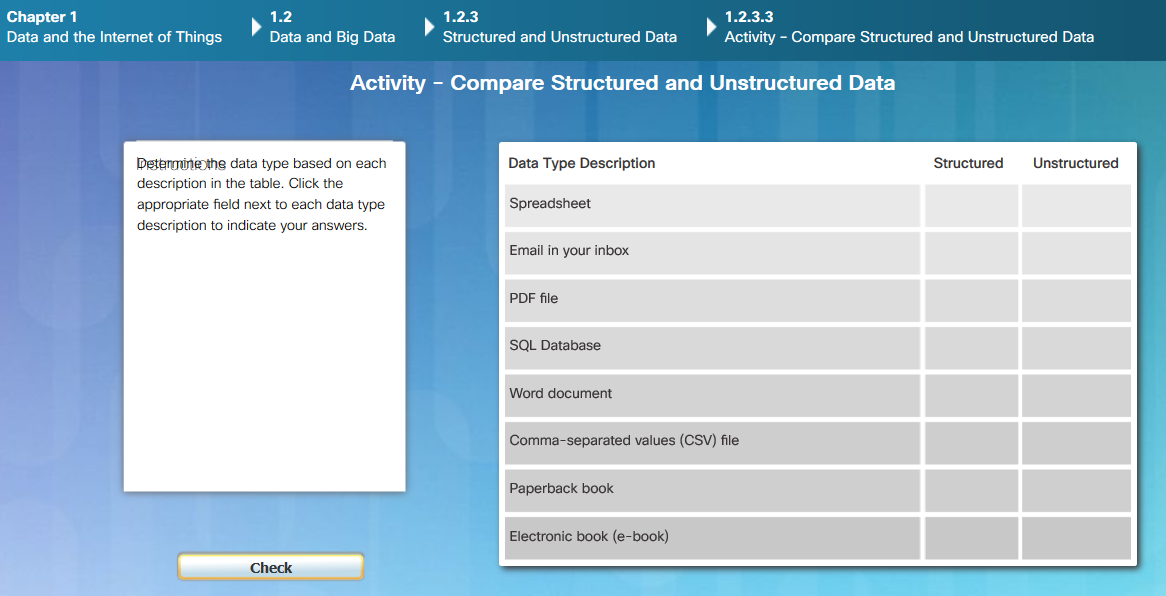 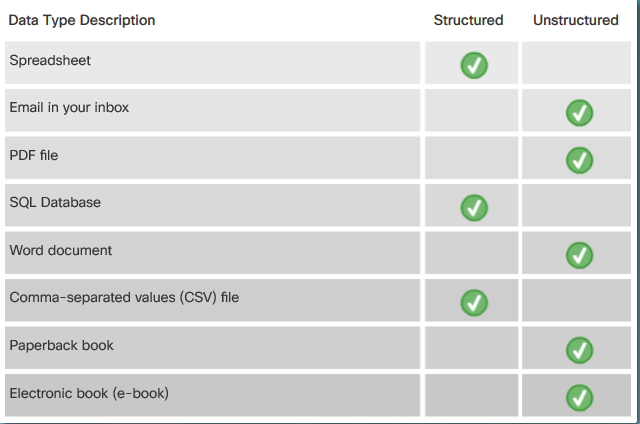 Übung 2: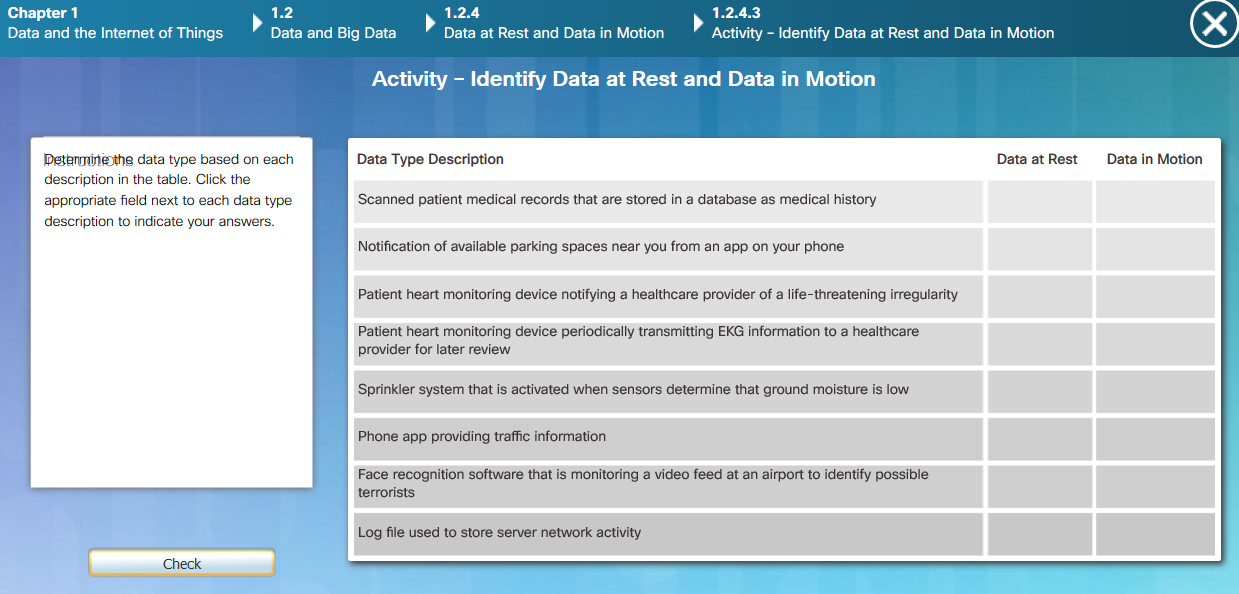 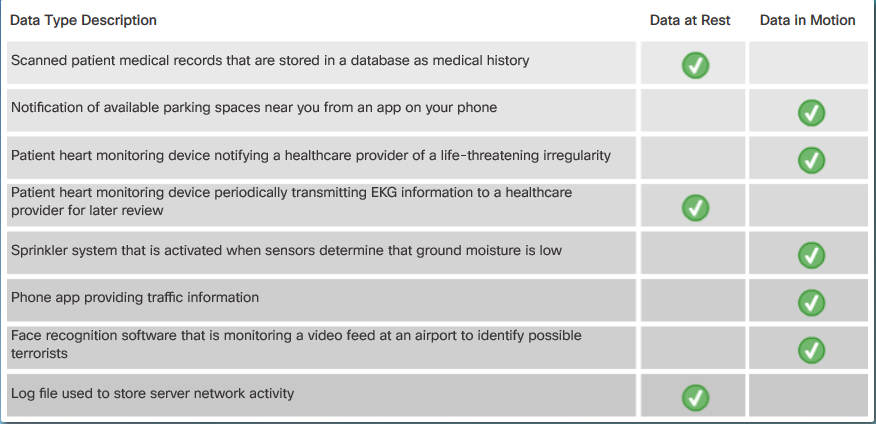 Übung 3: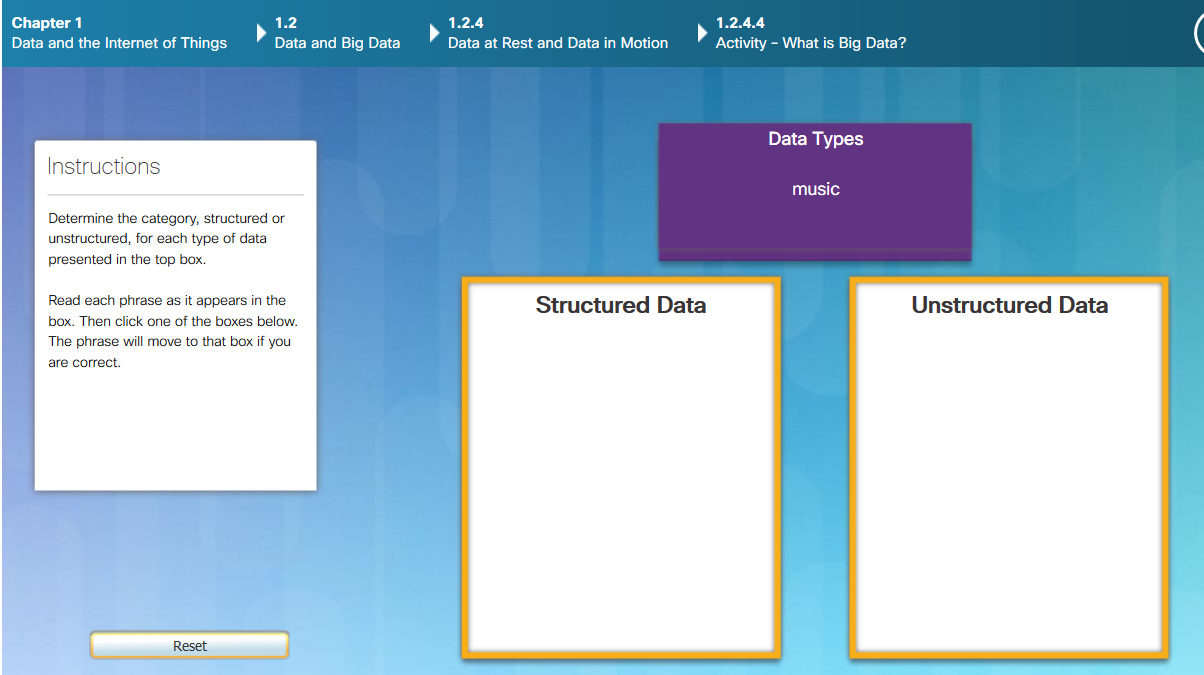 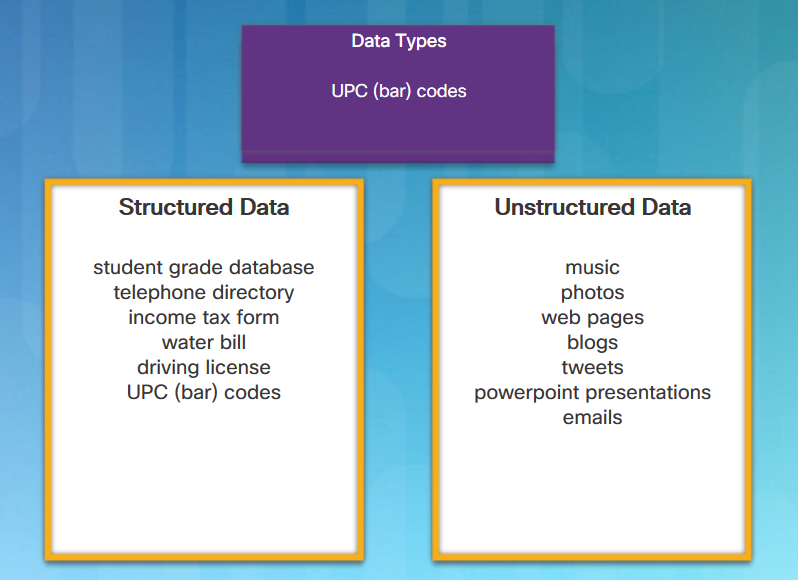 Übung 4: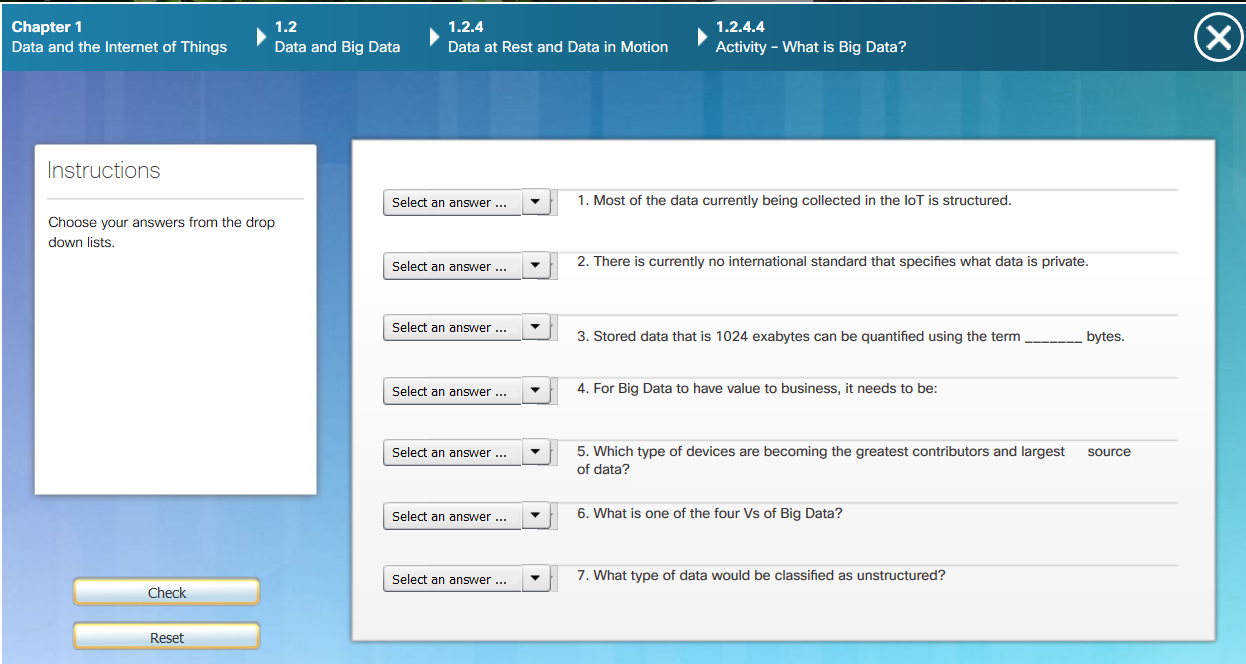 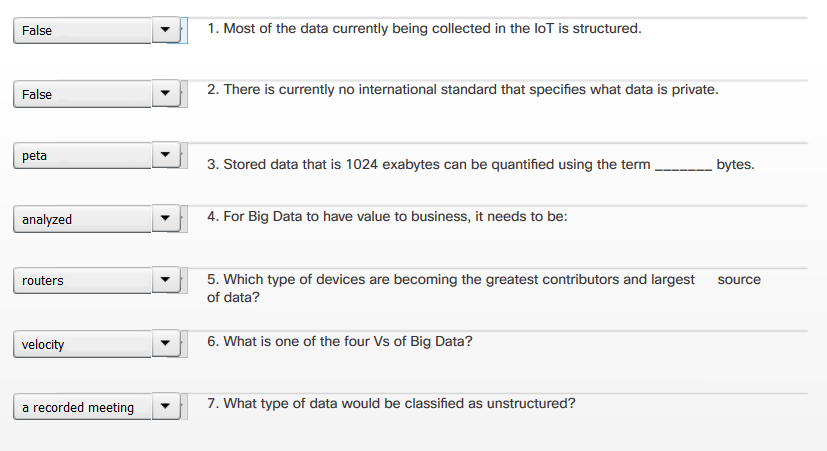 Übung 5: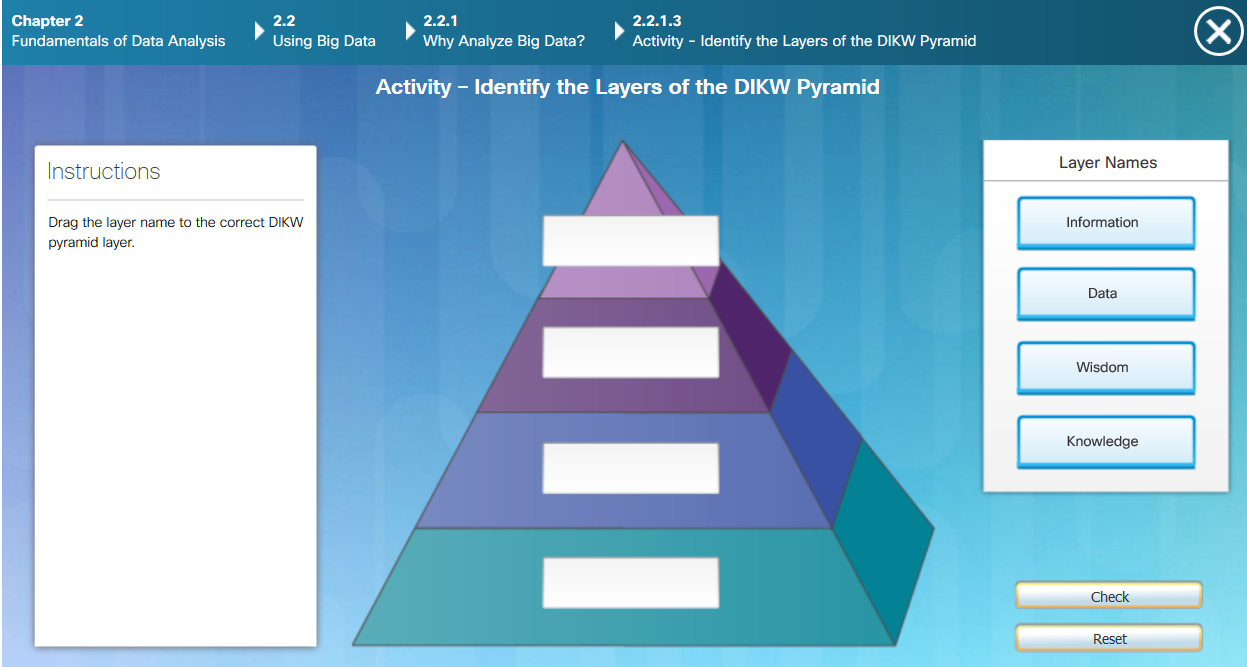 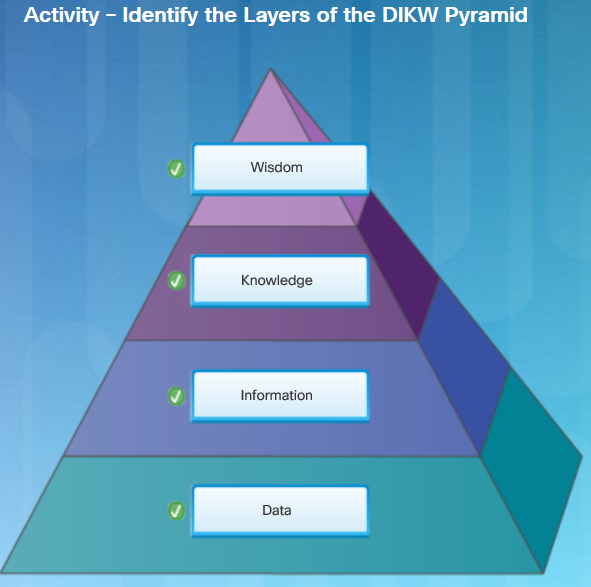 Übung 6: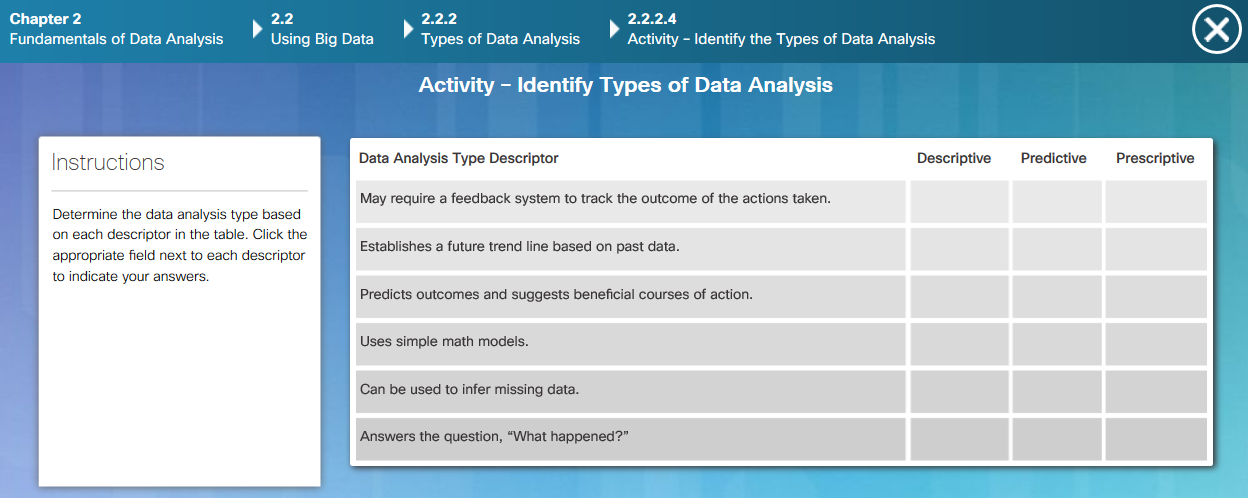 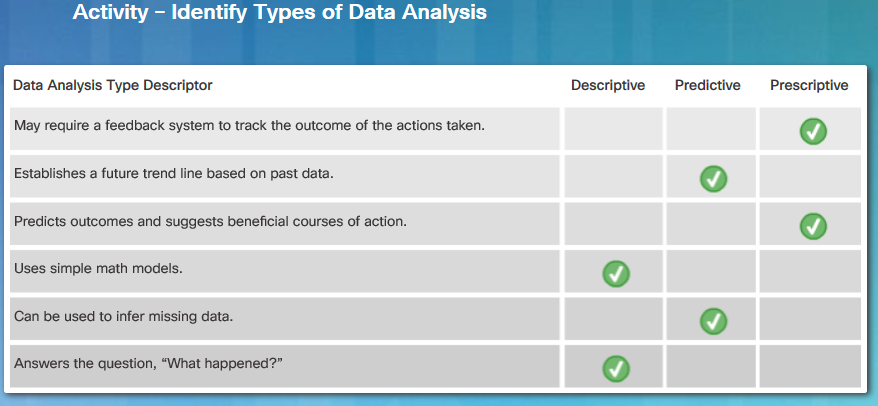 Übung 7: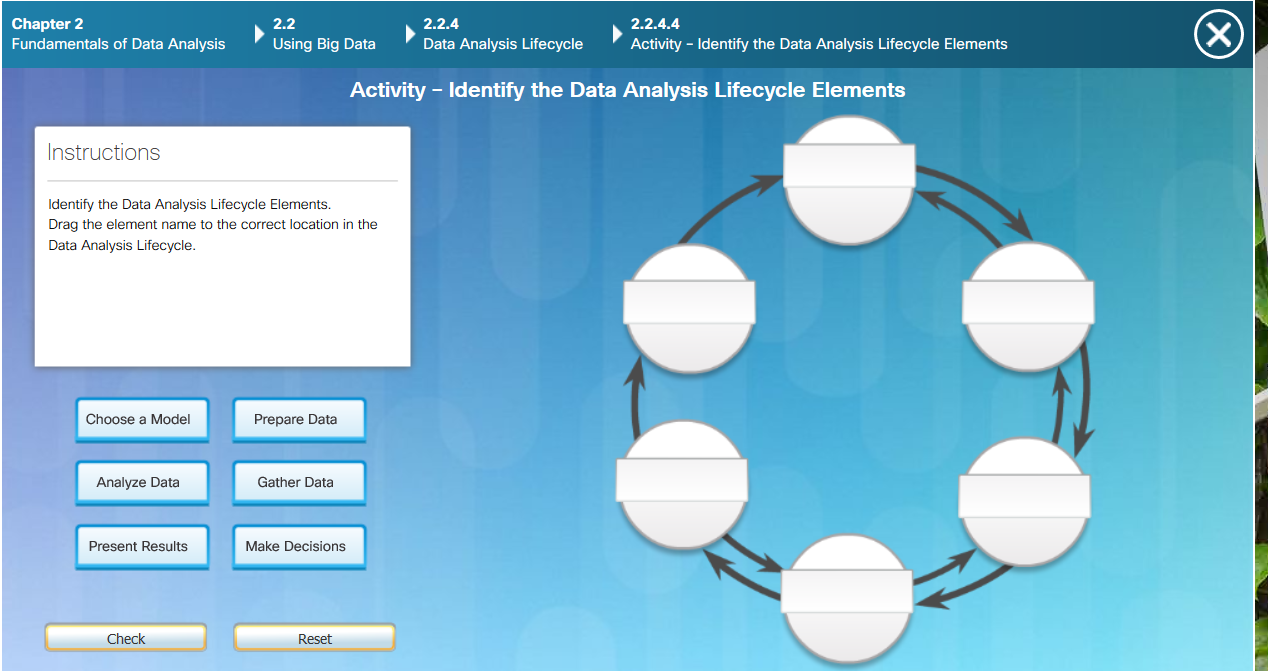 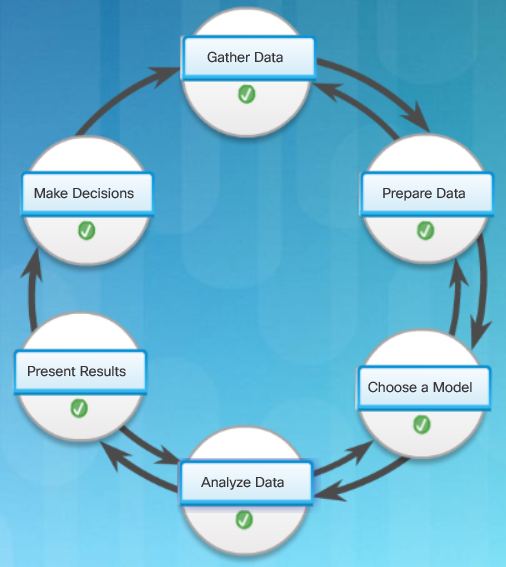 Übung 8: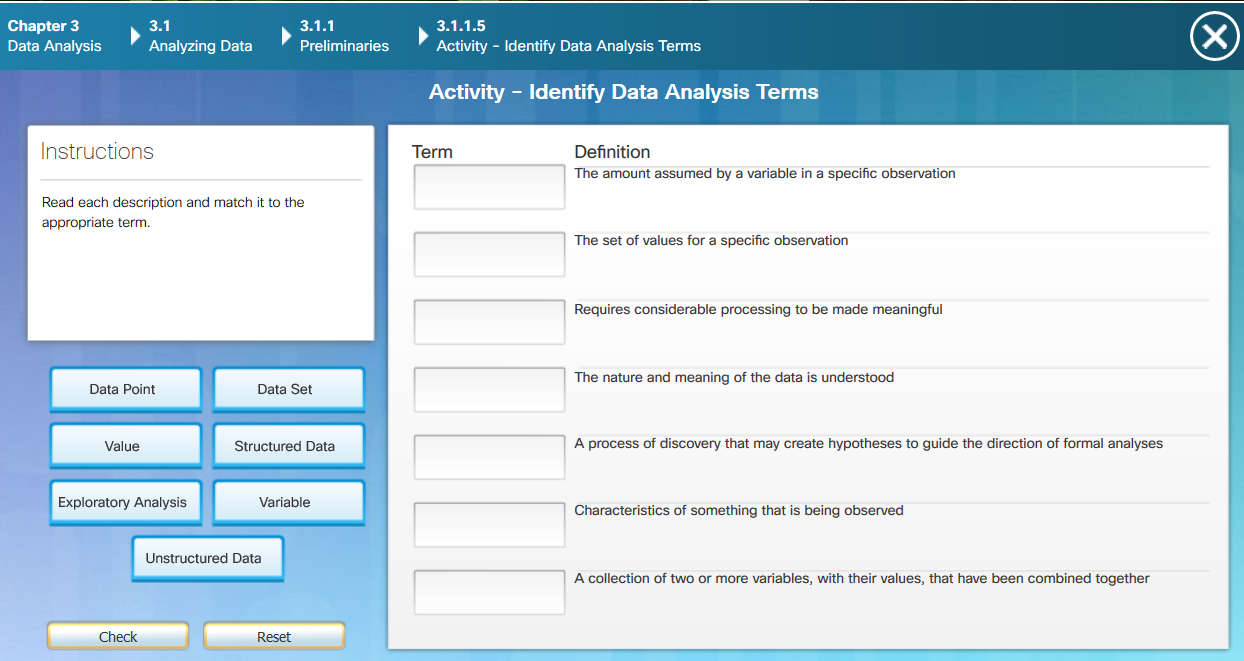 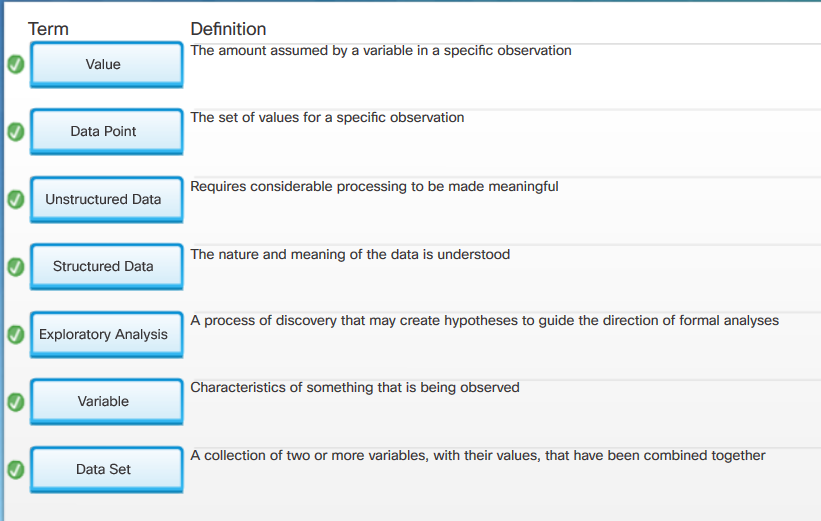 Übung 9: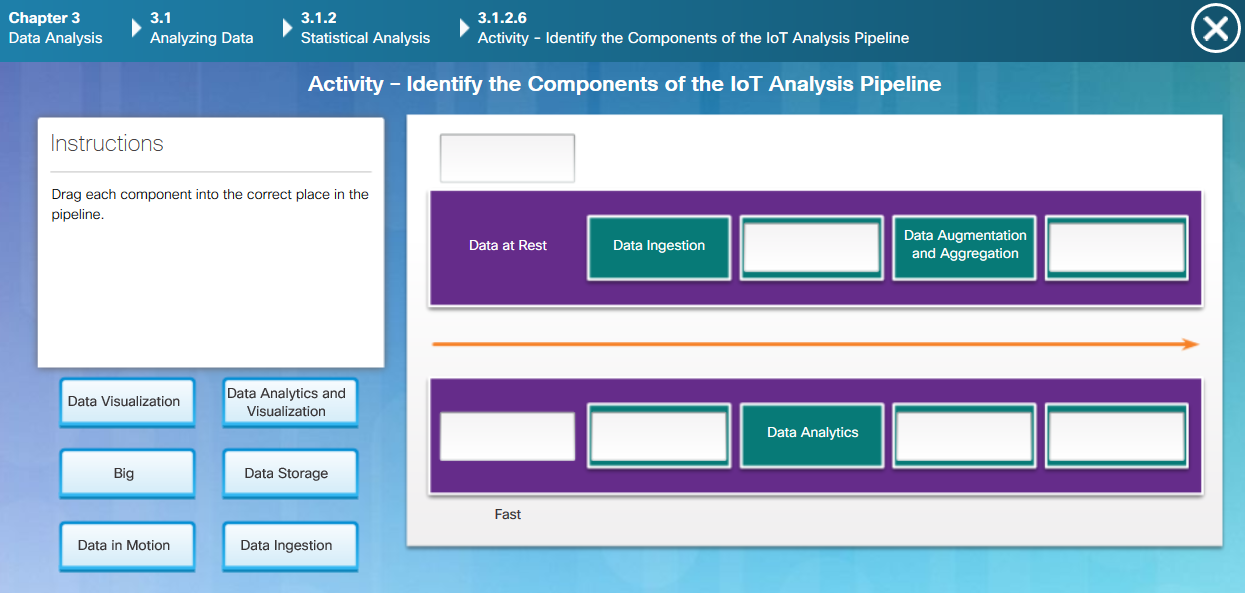 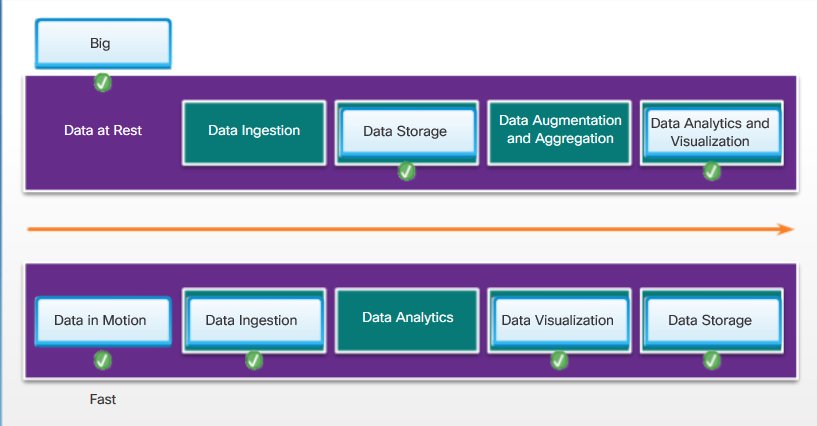 Übung 10: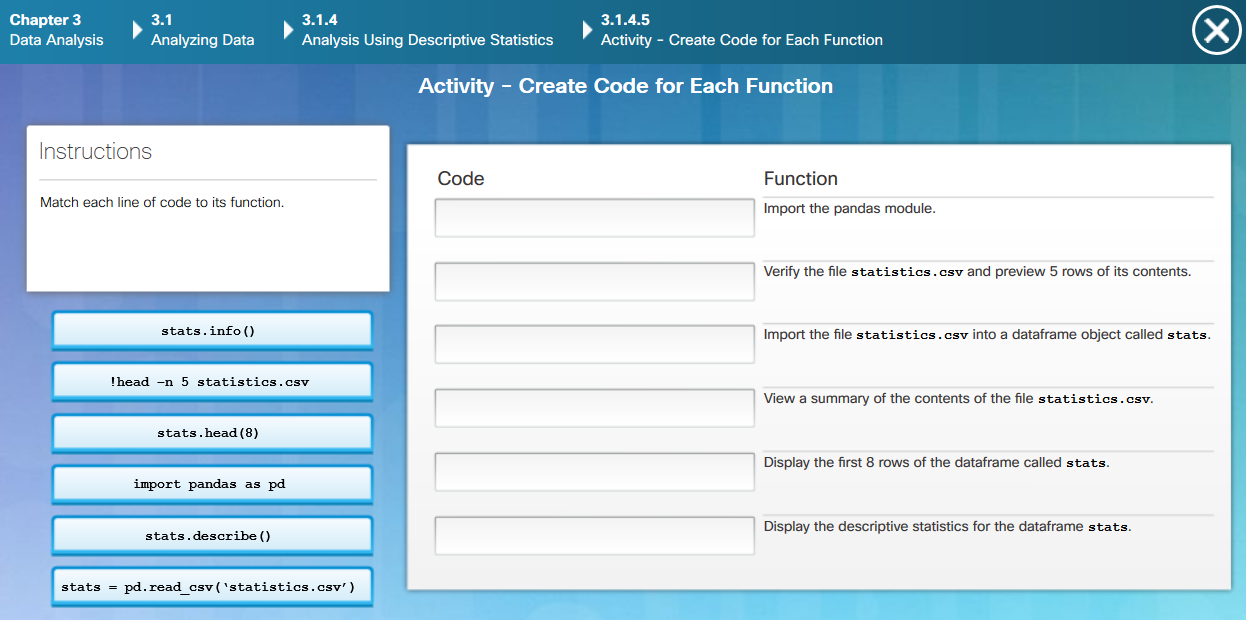 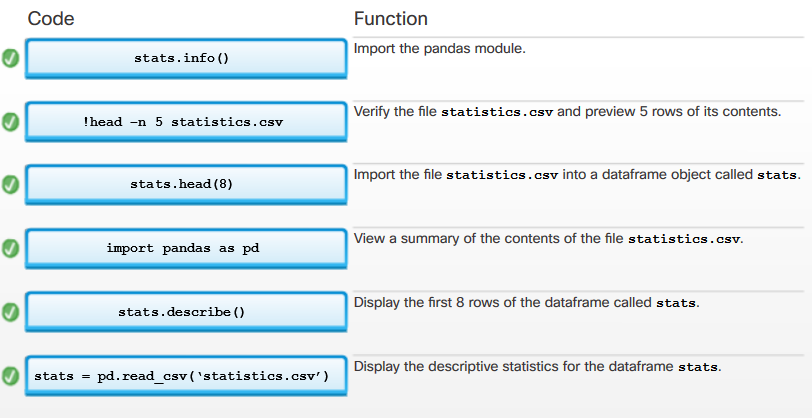 Übung 11: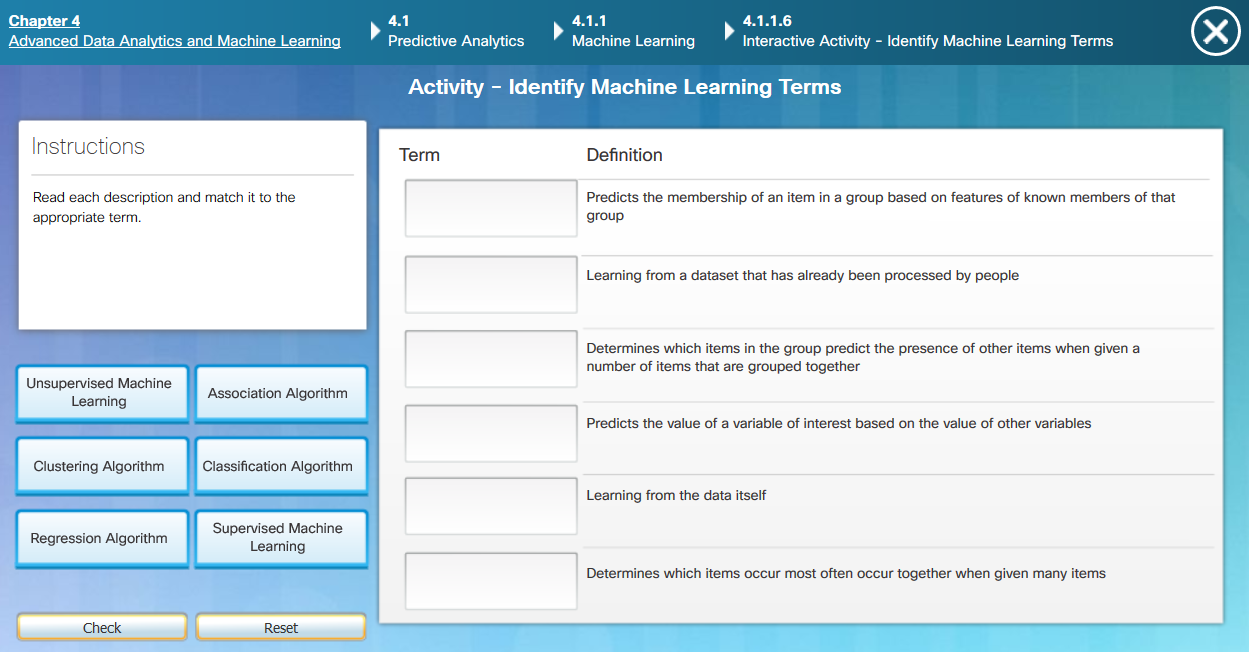 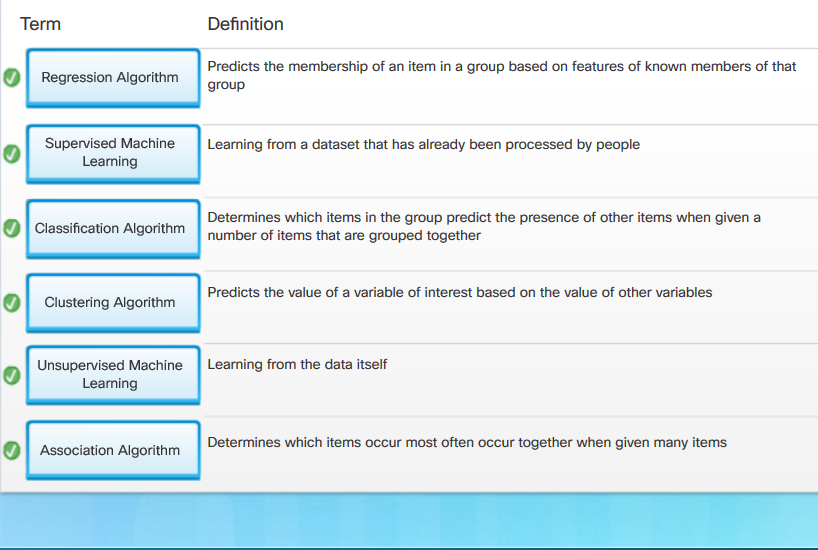 Übung 12: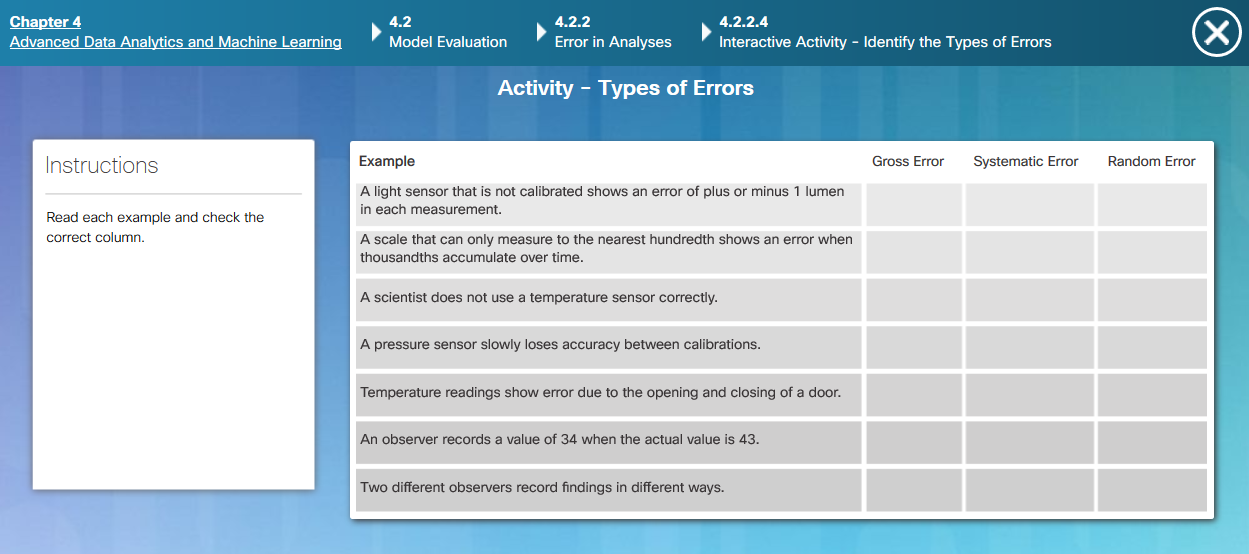 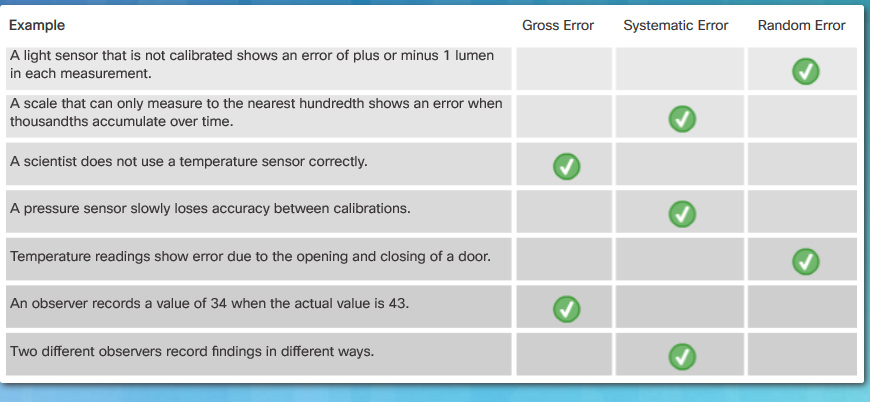 Übung 13: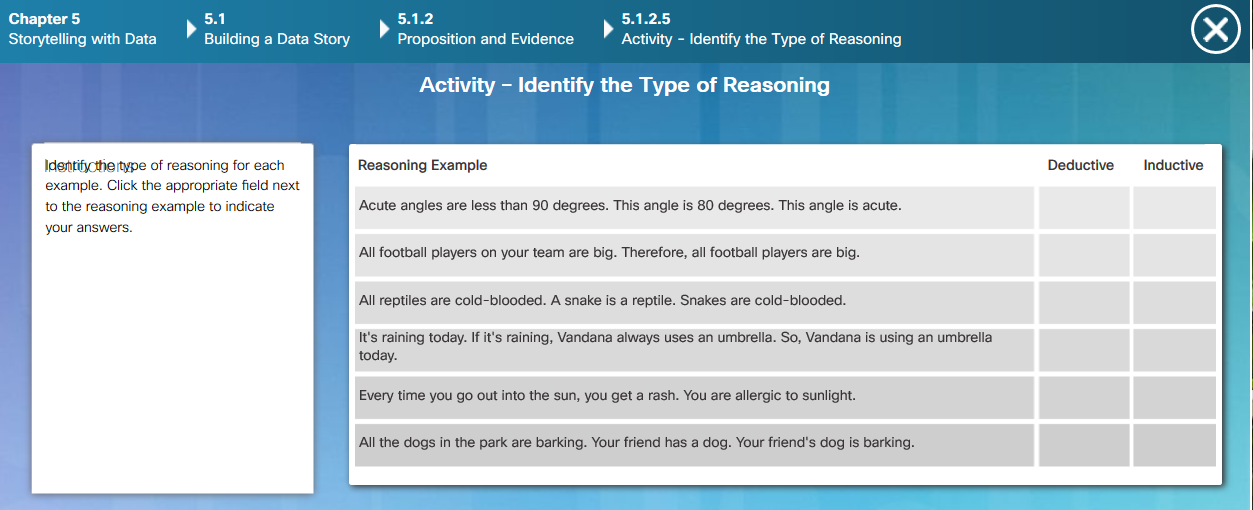 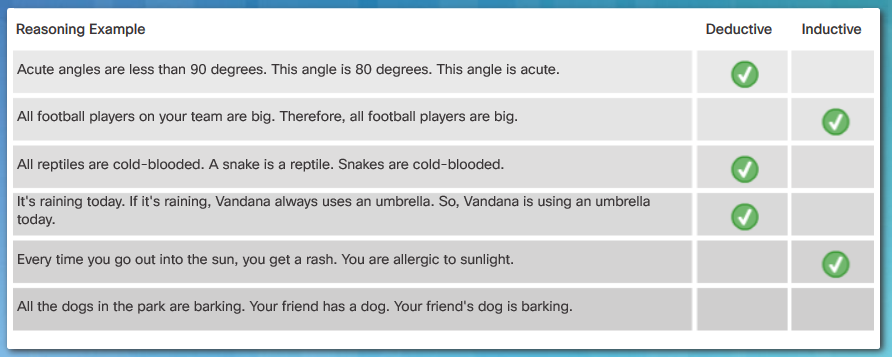 Übung 14: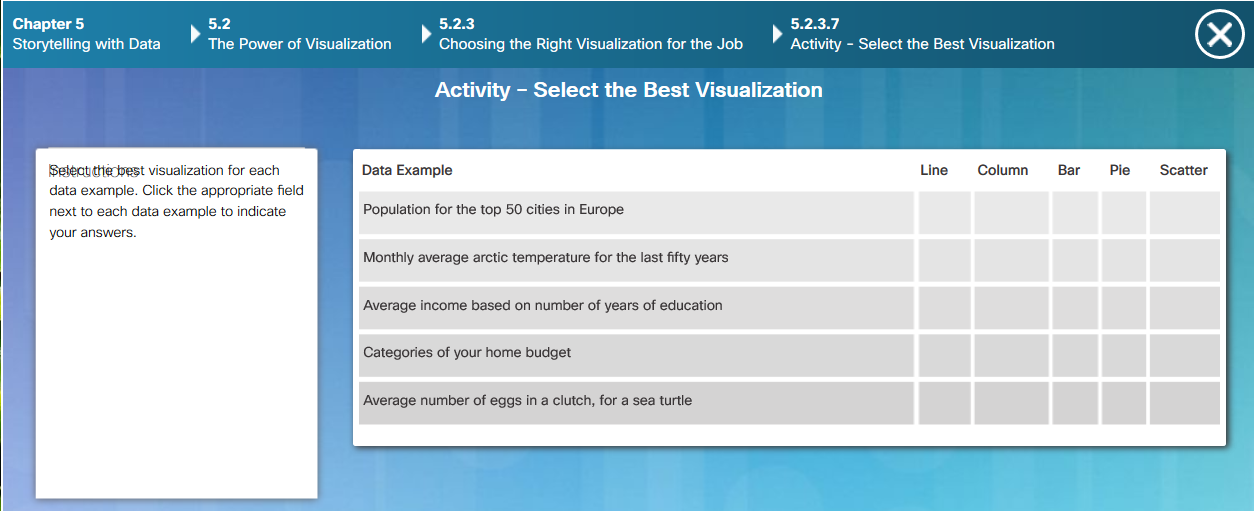 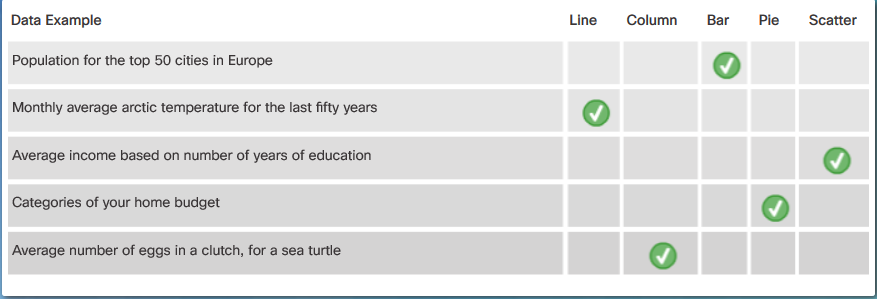 Übung 15: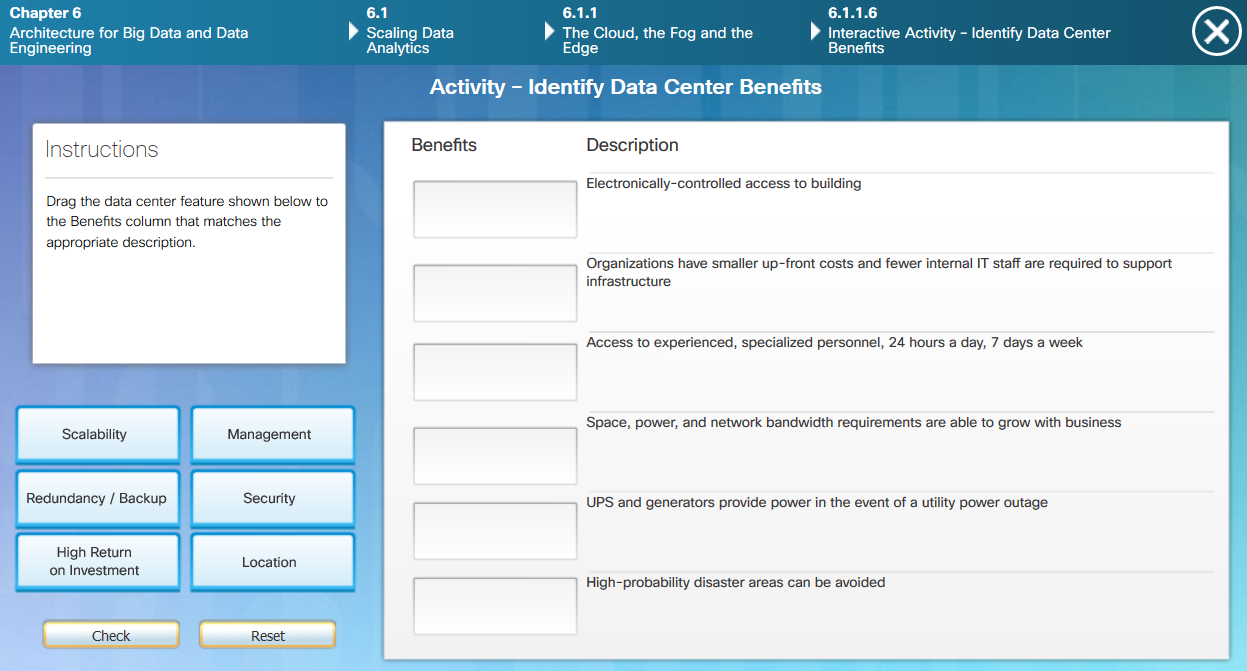 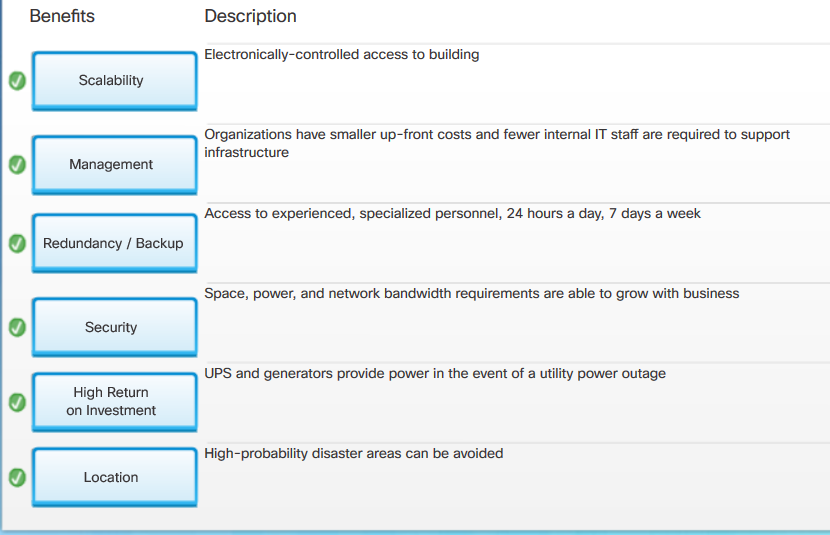 